Nieuwsbrief Mei 2018     Jaargang 37 – Nr.4		WWW.DENOABERS.NLHallo leden,	*Maandag 21 Mei (2e Pinksterdag)  Trekkertocht voor oude trekkers.	Heb je een trekker en wil je een mooie tocht maken ga dan mee op 2e Pinksterdag met de Noabers.	Na een geslaagde rit in 2017 zijn een aantal mannen alweer bezig met de tocht voor dit jaar.	Heb je geen oude trekker en wil je toch graag mee, neem dan contact op met de organisatie.Vertrek is om 12.45 uur vanaf het Mottenhok. Na afloop is er nog een gezellig samenzijn in het Mottenhok. Hierbij zal ook wat te eten zijn.Opgave bij Jochem Zweverink , tel. 06-10139104*Samenloop voor Hoop:9 en 10 juni op het Pax terrein in HengeloEr is al een mooi team dat meedoet voor het goede doel. Tijdens het paasvuur heeft een  aantal teamleden al geld ingezameld met spijkerslaan. Wil je ook meelopen ?  Je kunt je nog steeds aanmelden via info@denoabers.nlOok als je niet kunt meelopen mag je je wel aanmelden als teamlid en meehelpen in onze stand. Waar we broodjes gebakken ei gaan verkopen en we met oud servies gaan gooien.  (Heb je nog oud servies staan, stuur een mail naar info@denoabers.nl en we halen het op)Kom naar het Paxterrein op zaterdag 9 juniwaar de 24-uurs wandel estafettebegint om 15.00 uur en eindigt op zondagmiddag om 15.00 uur.  Kom en ondersteun het team van de Noabers.*Buurtfeest 29 en 30 juniProgramma:Vrijdagmiddag 17.30 : Senioren (60+) programma met Helligen Hendrik en een buffet Eigen bijdrage € 10,= p.p.Opgave voor 15 juni bij Marisca tel.  463015                                                                       Vrijdagavond   20.00 :Aansluitend voor iedereen jong en oud : Noordink Got Talent Show: optredens door eigen leden,afwisselend met een koor met o.a. nummers van Queen,                                   presentatie DVD Noordink vanuit de lucht (drone opnames) en                                   een ouderwetse verloting met het trekken van nummertjes.In de Noordink wonen veel mensen met talent! Heb je een leuke act, dans, imitatie, voordracht, gedicht, playbacken of iets anders               waarmee je het publiek kunt vermaken, geef je dan op voor 1 juni a.s.bij Marisca Hissink tel. 463015 of via info@denoabers.nlZaterdagmiddag 14.00 :KindermiddagZaterdagavond   19.00 :Vogelschieten voor de jeugd en voor het Koningschap en vogel knuppelen.  Aansluitend huldiging en  feest in de tent met Duo Double.Mededelingen n.a.v. de ledenvergadering:*Statuten worden herzien en aangepast naar huidige tijd en volgende ledenvergadering vaststelling.*Vaste muntenprijs is 1 euro voor alle activiteiten.Bier, wijn 2 munten en frisdrank 1 munt.Contributie Heeft u de contributie nog niet betaald, na 30 april komt er 1 Euro bijLid vanaf 18 jaar   €8,50    Gezin   € 16,00 De contributie kan worden overgemaakt op rekeningnummer NL65 RABO 0327 4231 61 t.n.v. “De Noabers” te Hengelo (Gld). Activiteitenkalender 2018		25			21 September	Bingo		24 Oktober		Kindermiddag voor de jeugd tot en met de basisschool ??             ?? Nov			Buitenactiviteit		?? Okt/nov		Busreis, (bij voldoende deelname)Het bestuur:Jan Groot Roessink	:	Voorzitter,		461470		Toos Sloot:			Penningmeester, 	461871		Erwin Jochemsen:		Secretaris,		06-27527838		Marisca Hissink:		Secretaris,		463015	Jochem Zweverink:					461701		Marieke Teunissen:					06-38669709Maria Berendsen:					467368MVoor vragen, opmerkingen, ideeën, kunt u mailen naar: info@denoabers.nl   				en voor het laatste nieuws: kijk op website: www.denoabers.nl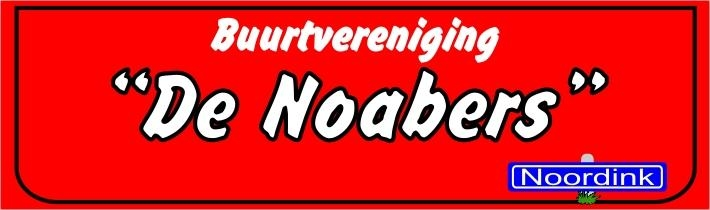 